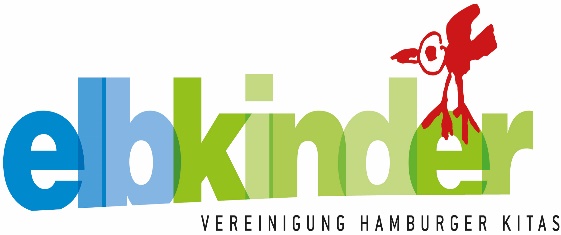 Grundschule  Leuschnerstraße 13  21031 Hamburg					Liebe Eltern auf der Suche nach einer Schule,Sie sind auf der Suche nach einer Schule für Ihr Kind!In der Zeit vom 05.01.2022 bis 26.01.2022 finden die Anmeldungen zu den neuen Klassen 1 statt. Auch die bereits begonnene Anmelderunde für die Vorschulklassen endet am 26.01.2022.Um Ihnen und Ihren Kindern die Suche nach der geeigneten Schule zu erleichtern, bieten wir am Donnerstag, dem 06.01.2022, von 16.00 Uhr bis 18.00 Uhr, Führungen in Kleingruppen durch unser Schulgebäude an. Lehrer, Erzieher aus dem Ganztag und die Schulleitung stellen Ihnen die Schule vor und beantworten Fragen rund um den Schultag Ihrer Kinder. Bitte tragen Sie im Gebäude eine Maske.Sollten Sie Fragen zum Ablauf der Veranstaltung oder weitere Informationen wünschen, setzen Sie sich bitte mit unserem Schulbüro unter 4289 3780 in Verbindung.Mit freundlichen GrüßenThomas MacheitSchulleiter